The CIS Story, 2020      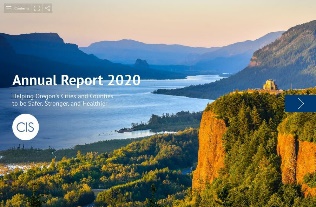  https://cisoregon.turtl.co/story/cis-annual-report-2020/page/5Job Location:  Wilsonville (combination of remote and CIS’ Main Office)Helping Oregon’s cities & counties to be safer, stronger, & healthier:CIS (Citycounty Insurance Services) is a public sector, member-driven, service-oriented organization that helps Oregon’s cities and counties effectively manage risk so that they can provide crucial services to Oregonians. We offer a wide range of insurance coverage and risk services that are tailored to best serve our members.Why is CIS a great place to work?We celebrate innovation and inclusion.We encourage growth through training, as well as generous personal and professional development opportunities.You make a difference for local communities and the people who serve our citizens; our members respect and appreciate what we do for them.Your coworkers are talented, friendly, enthusiastic, and professional.Our wages and benefits are competitive, including free parking.We offer PERS (Oregon Public Employees Retirement System) retirement.For more information about CIS, please visit:   http://www.cisoregon.orgI am interested; what do I do next?To learn more about the job, and access our Careers page’ link for our online application system (governmentjobs.com), please go to: https://www.cisoregon.org/About/CareerOpportunitiesYou must apply using our online application system (governmentjobs.com) to be considered for an interview.Recruitment closes:  		October 31, 2021 (at noon)